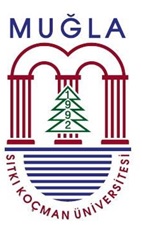 MUĞLA SITKI KOÇMAN UNIVERSITY FACULTY of MEDICINEPHASE VENGLISH MEDICINE PROGRAMCOURSE of OPHTHALMOLOGY2022/2023 Academic YearCOURSE GUIDEBOOK Course Code: Med 5013Course Topic Code: MED5-OPHT*This guide has been prepared by the Department of PEDIATRIC SURGERY Course Purpose, Target, Outcomes, Training and Education Contents, Methods, Educational Activities, Measurement and Evaluation Techniques, Course  Logbook, Program Qualifications Matrix, Matching the Courses with NCEP 2020, Matching the Courses with the Course Objectives and Outcomes, Matching the Course Achievements with Measurement Techniques, Course Notification Form, Vertical/Horizontal Integration Status of Courses and Course Schedules were declared on 15.06.2022.PREFACEDear Students,Welcome to the Ophthalmology Course program which is an important part of your education.In this course program, which is going to continue for two weeks, we aim to give the basic education of the course program in all aspects of theoretical courses and practical applications. This guide describes what you will learn and perform during your course, the rules you must follow in our clinic, and the working conditions. We wish you all success with the belief that this guide will guide you sufficiently through your course studies.                                                                                                                        Department of OphthalmologyGENERAL INFORMATION on COURSE Course Title							: Ophthalmology Main Department of Course					: Surgical SciencesDepartment Responsible for Course                                     : OphthalmologyCourse Code							: MED-5013
Course Type							: Required	Duration of the Course					: 2 weeksTeaching Method of the Course				: Formal ECTS								: 3Language							: EnglishHead of the department	: Prof. Dr. Aylin KaralezliTeaching Staff						:Coordinator of the Department Education Program	: Prof. Dr. Aylin KaralezliCoordinator of the Course Education Program		Prof. Dr. Aylin KaralezliCoordinator of the Course Examinations			: Assist. Prof. Dr. Ahmet KaderliCoordinator of Course Assessment and Evaluation 	: Assist. Prof. Dr. Ahmet Kaderlie-Mail								: aylinkaralezli@mu.edu.tr  ahmetkaderli@mu.edu.tr TEACHING METHODS-TECHNIQUES1. Theoretical lessons2. Learning Centered Teachinga. Case-based discussion sessionsb. Student case reports,c. Practical application at the bedsided. Practical application at the bedside in the outpatient clinic3. Interactive teachingPHYSICAL SPACESRELATED LEGISLATIONhttp://www.tip.mu.edu.tr/tr/ilgili-mevzuat-6641AIM(S) of the COURSEOBJECTIVE(S) of the COURSEINTENDED LEARNING OUTCOME(S)DUTIES AND RESPONSIBILITIES OF STUDENTSDuration of course is 2 weeks.In addition to the theoretical courses, “patient practice” courses are carried out during the course.Students are assigned daily in rotation in general and local operating rooms, Ophthalmology Clinic and Polyclinic.In outpatient clinic practices, students are expected to present their thoughts on diagnosis and treatment by taking a history and performing a physical examination.They are expected to learn and comply with sterility conditions and patient safety in the operating room.Student who is assigned with bedside history taking and physical examination in the service, is expected to present patient information, differential diagnoses, and diagnosis of the patient during the next day's visit.Students are responsible for completing the course logbook for each application during the course.During the course program (if no change is notified by the relevant faculty member during the course period), students are expected to fully present for theoretical or practical application. According to the regulation, there is an attendance requirement of 70% in theoretical courses and 80% in applied courses in Phase V.RECOMMENDED RESOURCE(S)KEY RESOURCE(S)ADDITIONAL RESOURCE(S)ASSESMENT and EVALUATION Assessment and Evaluation in the End of Course Evaluation Exam Availability of Course Logbook, Place of Course Report in Course Assessment and Evaluation PrinciplesFor the right to take the written exam, the student must be evaluated as “adequate” from the criteria specified in the course report.Existence of Attendance Requirement and Its Place in Course Assessment-Evaluation PrinciplesIt is stated at the beginning of the course that the student who is absent from the courses will not be taken to the written exam.The Effect of the Assessment and Evaluation Methods to be Applied on the Success Status at the End of the CourseIn order to be successful in the course, it is required to get at least 60 points at each stage of the course exams. A student whose score is 59 and below in an assessment-evaluation technique is not allowed to participate in the other exam phase.1 st stage: Open ended question Theoretical Exam2 nd stage: Structured Oral Examination + Bedside Clinical Practice ExamAssessment and Evaluation in Resit ExaminationAssessment and Evaluation in Single Course Resit ExamTRAINING ACTIVITY AND ASSESMENT AND EVALUATION METHODS MATCHING OF COURSE GAINSINFORMATION AND MATCHING TABLE ON THE THEORETICAL AND PRACTICAL COURSES IN THE COURSE TO BE INCLUDED IN THE 2022- 2023 ACADEMIC YEAR COURSE POGRAMtTeaching StaffSubject areaTheoretical Course duration (Hours)Prof. Dr. Aylin KaralezliOphthalmology12Assoc. Prof. Dr. Sabahattin SülOphthalmology12Assist. Prof. Dr. Hüseyin Cem ŞimşekOphthalmology14Assist. Prof. Dr. Ahmet KaderliOphthalmology16Teaching ActivityPhysical SpaceExplanationTheoretical lessonsMorphology BuildingInpatient bedside practiceTraining and Research Hospital Ground Floor - Ophthalmology ServicePoliclinicTraining and Research HospitalGround Floor - Ophthalmology PolyclinicCase analysisMorphology BuildingProblem-based teaching-Special audit applicationsTraining and Research HospitalPrivate field applicationsTraining and Research Hospital1In this course, it is aimed that students gain sufficient knowledge, skills, and attitudes to evaluate the signs and symptoms of common eye diseases within the scope of the National CEP, to diagnose in primary care conditions, to create / implement / monitor a treatment plan, to perform emergency intervention and to refer them to an ophthalmologist when necessary.2In this course, it is aimed that the students have information about the ways of protection from eye trauma.1To be able to recognize common diseases in ophthalmology and refer to an ophthalmologist when necessary.2To be able to take medical history from ophthalmology patients, recognize biomicroscopic examination images and make differential diagnosis.3To be able to make ophthalmoscopic evaluations of patients.4To be able to present patient information during visits.5To be able to recognize the causes of red eye.6To be able to recognize the causes of ptosis in the eyelid and make the differential diagnosis.7To be able to diagnose keratitis and referral under appropriate conditions.8To be able to diagnose acute glaucoma or uveitis and referral under appropriate conditions.9To be able to communicate with patients presenting with ocular trauma (physical, chemical), to evaluate and examine the patients, to be able to apply the principles of first approach by making the differential diagnosis.10To be able to recognize surgical problems related to tear duct obstruction.11To be able to recognize the causes of cataract, strabismus, leukocoria.12To be able to explain the causes of sudden vision loss.13To be able to explain and gain skills on how to intervene in diseases that are frequently encountered in society (dry eye, foreign body in the visual pathways, etc.) and what to pay attention to in preventive medicine.14To be able to adapt to operating room working conditions.15To be able to explain the importance of obtaining consent from patients before surgical interventions.1Can recognize common diseases in ophthalmology and refer to an ophthalmologist when necessary.2Can take medical history from ophthalmology patients, recognize biomicroscopic examination images and make differential diagnosis.3Can make ophthalmoscopic evaluations of patients.4Can present patient information during visits.5Can recognize the causes of red eye.6Can recognize the causes of ptosis in the eyelid and make the differential diagnosis.7Can diagnose keratitis and referral under appropriate conditions.8Can diagnose acute glaucoma or uveitis and referral under appropriate conditions.9Can communicate with patients presenting with ocular trauma (physical, chemical), to evaluate and examine the patients, can apply the principles of first approach by making the differential diagnosis.10Can recognize surgical problems related to tear duct obstruction.11Can recognize the causes of cataract, strabismus, leukocoria.12Can explain the causes of sudden vision loss.13Can explain and gain skills on how to intervene in diseases that are frequently encountered in society (dry eye, foreign body in the visual pathways, etc.) and what to pay attention to in preventive medicine.14Can adapt to operating room working conditions.15Can explain the importance of obtaining consent from patients before surgical interventions.KEY RESOURCE(S)Matched Course Outcome(s) Kanski's Clinical Ophthalmology, 9th Edition1,2,3,5,6,7,8,9,10.11.12.13.14.15Temel Göz Hastalıkları. Akova A, O’dwyer P. 3.Baskı. 20151,2,3,5,6,7,8,9,10.11.12.13.14.15ADDITIONAL RESOURCE(S)Matched Course Outcome(s)Assessment and Evaluation MethodExplanationRole in the End of Course Evaluation % Value for the End of Course EvaluationAttendance to ClassesCompulsoryCourse LogbookCompulsoryOpen ended question Theoretical Exam*Open ended question Theoretical Exam50Structured Oral Examination***Under the supervision of at least two faculty members50Total100Assessment and Evaluation Method ExplanationRole in the End of Course Evaluation% Value at the End of Course EvaluationOpen ended question Theoretical Exam*Open ended question Theoretical Exam50Structured Oral Examination**Under the supervision of at least two faculty members50Total%100Assessment and Evaluation Method ExplanationRole in the End of Course Evaluation% Value at the End of Course EvaluationOpen ended question Theoretical Exam*Open ended question Theoretical Exam50Structured Oral ExaminationUnder the supervision of at least two faculty members50Total%100COURSE LOGBOOKCOURSE LOGBOOKCOURSE LOGBOOKSTUDENT'S NAME AND SURNAME  :STUDENT'S SCHOOL NO                      :	COURSE PERIOD                                     :STUDENT'S NAME AND SURNAME  :STUDENT'S SCHOOL NO                      :	COURSE PERIOD                                     :STUDENT'S NAME AND SURNAME  :STUDENT'S SCHOOL NO                      :	COURSE PERIOD                                     :APPLICATIONNCEP ClauseTEACHING STAFF (SIGNATURE)DATE1.Wearing surgical glove (0.5 points)F152.Witnessing operations (0.5 points)F153.Direct Ophthalmoscopy (0.5 points)F154.Excision of corneal foreign body (0.5 points)E33/E26/3315.Suturing and removal techniques (0.5 points)B206.Light reflex examination (0.5 points)E707.Ophthalmic examination (0.5 +0.5 points)E70 8.Informed consent (0.5 points)F159.Contributing to patients visits (0.5 points)A110.Informing families about prevention of foreign body ingestion and aspirationF15DECISION:          PASS                          FAILHead of Department or Coordinator:Date:Signature:DECISION:          PASS                          FAILHead of Department or Coordinator:Date:Signature:DECISION:          PASS                          FAILHead of Department or Coordinator:Date:Signature:Faculty of Medicine English Medicine ProgramPhase VOPHTHALMOLOGY COURSECompetence MatrixFaculty of Medicine English Medicine ProgramPhase VOPHTHALMOLOGY COURSECompetence MatrixFaculty of Medicine English Medicine ProgramPhase VOPHTHALMOLOGY COURSECompetence MatrixFaculty of Medicine English Medicine ProgramPhase VOPHTHALMOLOGY COURSECompetence MatrixFaculty of Medicine English Medicine ProgramPhase VOPHTHALMOLOGY COURSECompetence MatrixFaculty of Medicine English Medicine ProgramPhase VOPHTHALMOLOGY COURSECompetence MatrixFaculty of Medicine English Medicine ProgramPhase VOPHTHALMOLOGY COURSECompetence MatrixFaculty of Medicine English Medicine ProgramPhase VOPHTHALMOLOGY COURSECompetence MatrixFaculty of Medicine English Medicine ProgramPhase VOPHTHALMOLOGY COURSECompetence MatrixFaculty of Medicine English Medicine ProgramPhase VOPHTHALMOLOGY COURSECompetence MatrixFaculty of Medicine English Medicine ProgramPhase VOPHTHALMOLOGY COURSECompetence MatrixFaculty of Medicine English Medicine ProgramPhase VOPHTHALMOLOGY COURSECompetence MatrixFaculty of Medicine English Medicine ProgramPhase VOPHTHALMOLOGY COURSECompetence MatrixFaculty of Medicine English Medicine ProgramPhase VOPHTHALMOLOGY COURSECompetence MatrixThe Name of the CoursePo1Po2Po3Po4Po5Po6Po7Po8Po9Po10Po11Po12Po13Pediatric Surgery5555535455454* Completed according to the following program outcomes. (Score from 0 to 5.) PO: Program Outcomes of Faculty of MedicinePO Link: https://muweb.mu.edu.tr/tr/program-yeterlilikleri-6598?site=tip.mu.edu.tr* Completed according to the following program outcomes. (Score from 0 to 5.) PO: Program Outcomes of Faculty of MedicinePO Link: https://muweb.mu.edu.tr/tr/program-yeterlilikleri-6598?site=tip.mu.edu.tr* Completed according to the following program outcomes. (Score from 0 to 5.) PO: Program Outcomes of Faculty of MedicinePO Link: https://muweb.mu.edu.tr/tr/program-yeterlilikleri-6598?site=tip.mu.edu.tr* Completed according to the following program outcomes. (Score from 0 to 5.) PO: Program Outcomes of Faculty of MedicinePO Link: https://muweb.mu.edu.tr/tr/program-yeterlilikleri-6598?site=tip.mu.edu.tr* Completed according to the following program outcomes. (Score from 0 to 5.) PO: Program Outcomes of Faculty of MedicinePO Link: https://muweb.mu.edu.tr/tr/program-yeterlilikleri-6598?site=tip.mu.edu.tr* Completed according to the following program outcomes. (Score from 0 to 5.) PO: Program Outcomes of Faculty of MedicinePO Link: https://muweb.mu.edu.tr/tr/program-yeterlilikleri-6598?site=tip.mu.edu.tr* Completed according to the following program outcomes. (Score from 0 to 5.) PO: Program Outcomes of Faculty of MedicinePO Link: https://muweb.mu.edu.tr/tr/program-yeterlilikleri-6598?site=tip.mu.edu.tr* Completed according to the following program outcomes. (Score from 0 to 5.) PO: Program Outcomes of Faculty of MedicinePO Link: https://muweb.mu.edu.tr/tr/program-yeterlilikleri-6598?site=tip.mu.edu.tr* Completed according to the following program outcomes. (Score from 0 to 5.) PO: Program Outcomes of Faculty of MedicinePO Link: https://muweb.mu.edu.tr/tr/program-yeterlilikleri-6598?site=tip.mu.edu.tr* Completed according to the following program outcomes. (Score from 0 to 5.) PO: Program Outcomes of Faculty of MedicinePO Link: https://muweb.mu.edu.tr/tr/program-yeterlilikleri-6598?site=tip.mu.edu.tr* Completed according to the following program outcomes. (Score from 0 to 5.) PO: Program Outcomes of Faculty of MedicinePO Link: https://muweb.mu.edu.tr/tr/program-yeterlilikleri-6598?site=tip.mu.edu.tr* Completed according to the following program outcomes. (Score from 0 to 5.) PO: Program Outcomes of Faculty of MedicinePO Link: https://muweb.mu.edu.tr/tr/program-yeterlilikleri-6598?site=tip.mu.edu.tr* Completed according to the following program outcomes. (Score from 0 to 5.) PO: Program Outcomes of Faculty of MedicinePO Link: https://muweb.mu.edu.tr/tr/program-yeterlilikleri-6598?site=tip.mu.edu.tr* Completed according to the following program outcomes. (Score from 0 to 5.) PO: Program Outcomes of Faculty of MedicinePO Link: https://muweb.mu.edu.tr/tr/program-yeterlilikleri-6598?site=tip.mu.edu.trIntended Learning OutcomeTRAINING ACTIVITY MATCHINGASSESMENT AND EVALUATION METHODS MATCHING1.Can recognize common diseases in ophthalmology and refer to an ophthalmologist when necessary.T,VTE,OE2.Can take medical history from ophthalmology patients, recognize biomicroscopic examination images and make differential diagnosis.T,C,VTE,OE3.Can make ophthalmoscopic evaluations of patients.C,VTE,OE4.Can present patient information during visits.C,VTE,OE5.Can recognize the causes of red eye.T,,C,VTE,OE6.Can recognize the causes of ptosis in the eyelid and make the differential diagnosis.CR,T,C,VTE,OE7.Can diagnose keratitis and referral under appropriate conditions.CR,T,C,VTE,OE8.Can diagnose acute glaucoma or uveitis and referral under appropriate conditions.CR,T,C,VTE,OE9.Can communicate with patients presenting with ocular trauma (physical, chemical), to evaluate and examine the patients, can apply the principles of first approach by making the differential diagnosis.CR,T,C,VTE,OE10.Can recognize surgical problems related to tear duct obstruction.CR,T,C,VTE,OE11.Can recognize the causes of cataract, strabismus, leukocoria.CR,T,C,VTE,OE12.Can explain the causes of sudden vision loss.CR,T,C,VTE,OE13.Can explain and gain skills on how to intervene in diseases that are frequently encountered in society (dry eye, foreign body in the visual pathways, etc.) and what to pay attention to in preventive medicine.    CR,T,C,VTE,OE14.Can adapt to operating room working conditions.CR,T,C,VTE,OE15.Can explain the importance of obtaining consent from patients before surgical interventions.    CR,T,C,VTE,OEAbbreviationsTeaching Activity: Theorical lessons (T), Visit (V), Case report (CR), Clinical picture discussion-Outpatient clinic (C), Vocational skills lab (VSL), Radiological evaluation (R), Laboratory evaluation (L), Presentation (Pr)Assessment Method: Practical - Logbook (P-L), Oral exam (OE), Theoretical exam (TE)AbbreviationsTeaching Activity: Theorical lessons (T), Visit (V), Case report (CR), Clinical picture discussion-Outpatient clinic (C), Vocational skills lab (VSL), Radiological evaluation (R), Laboratory evaluation (L), Presentation (Pr)Assessment Method: Practical - Logbook (P-L), Oral exam (OE), Theoretical exam (TE)AbbreviationsTeaching Activity: Theorical lessons (T), Visit (V), Case report (CR), Clinical picture discussion-Outpatient clinic (C), Vocational skills lab (VSL), Radiological evaluation (R), Laboratory evaluation (L), Presentation (Pr)Assessment Method: Practical - Logbook (P-L), Oral exam (OE), Theoretical exam (TE)Lecture Code*HourLecture TypeLecture SubjectCourse Aim MatchingCourse Learning Outcome MatchingActivity Matching**Assessment and Evaluation Method matching **Vertical IntegrationHorizontal Integration2TAnatomy of the Eye11T22TCorneal Diseases15,7,9T22TCataract111T22TOcular Tumors11T22TConjunctival Diseases13,13T22TAnatomy and Physiology of Retina113T22TDiabetic Retinopathy113T22TRetinal Artery Occlusions113T22TRetinal Detachments113T22TEye Injuries111T22TSudden Vision Loss111T22TStrabismus111T22TSenile Macular Degeneration113T22TGlaucoma18T22TUveitis: Differential Diagnosis18T22TEyelid Diseases16T22TLacrimal System Diseases116T22TKeratoconus and Treatment Options17T22TRefraction17T22TSystemic Diseases and Ocular Involvements113T22TOrbital Diseases110T21PClinical presentation11,2,3,4,5,14,15P11PSterility promotion in the operating room
Outpatients from symptoms and signs to differential diagnosis                                                                                            Patient history and physical examination11,2,3,4,5,14,15P11PClinical applied practice11,2,3,4,5,14,15P11PPatient safety and positioning in the operating room
Outpatients from symptoms and signs to differential diagnosis                                                                                                        Patient history and physical examination11,2,3,4,5,14,15P11PConsulting Hour11,2,3,4,5,14,15P11PBedside application- corneal foreign body removal11,2,3,4,5,14,15P11PConjunctivitis-ophthalmic examination11,2,3,4,5,14,15P11PBedside application-ophthalmic examination11,2,3,4,5,14,15P11PBedside application-ophthalmic examination111,2,3,4,5,14,15P1EXPLANATIONS:* Lecture code will be formed by writing 001, 002,… at the end of the code taken from the “Codes for Phase 5 matrix” section.**AbbreviationsTeaching Activity: Theorical lessons (T), Visit (V), Case report (CR), Clinical picture discussion-Outpatient clinic (C), Vocational skills lab (VSL), Radiological evaluation (R), Laboratory evaluation (L), Presentation (Pr)Assessment Method: Practical - Logbook (P-L), Oral exam (OE), Theoretical exam (TE) EXPLANATIONS:* Lecture code will be formed by writing 001, 002,… at the end of the code taken from the “Codes for Phase 5 matrix” section.**AbbreviationsTeaching Activity: Theorical lessons (T), Visit (V), Case report (CR), Clinical picture discussion-Outpatient clinic (C), Vocational skills lab (VSL), Radiological evaluation (R), Laboratory evaluation (L), Presentation (Pr)Assessment Method: Practical - Logbook (P-L), Oral exam (OE), Theoretical exam (TE) EXPLANATIONS:* Lecture code will be formed by writing 001, 002,… at the end of the code taken from the “Codes for Phase 5 matrix” section.**AbbreviationsTeaching Activity: Theorical lessons (T), Visit (V), Case report (CR), Clinical picture discussion-Outpatient clinic (C), Vocational skills lab (VSL), Radiological evaluation (R), Laboratory evaluation (L), Presentation (Pr)Assessment Method: Practical - Logbook (P-L), Oral exam (OE), Theoretical exam (TE) EXPLANATIONS:* Lecture code will be formed by writing 001, 002,… at the end of the code taken from the “Codes for Phase 5 matrix” section.**AbbreviationsTeaching Activity: Theorical lessons (T), Visit (V), Case report (CR), Clinical picture discussion-Outpatient clinic (C), Vocational skills lab (VSL), Radiological evaluation (R), Laboratory evaluation (L), Presentation (Pr)Assessment Method: Practical - Logbook (P-L), Oral exam (OE), Theoretical exam (TE) EXPLANATIONS:* Lecture code will be formed by writing 001, 002,… at the end of the code taken from the “Codes for Phase 5 matrix” section.**AbbreviationsTeaching Activity: Theorical lessons (T), Visit (V), Case report (CR), Clinical picture discussion-Outpatient clinic (C), Vocational skills lab (VSL), Radiological evaluation (R), Laboratory evaluation (L), Presentation (Pr)Assessment Method: Practical - Logbook (P-L), Oral exam (OE), Theoretical exam (TE) EXPLANATIONS:* Lecture code will be formed by writing 001, 002,… at the end of the code taken from the “Codes for Phase 5 matrix” section.**AbbreviationsTeaching Activity: Theorical lessons (T), Visit (V), Case report (CR), Clinical picture discussion-Outpatient clinic (C), Vocational skills lab (VSL), Radiological evaluation (R), Laboratory evaluation (L), Presentation (Pr)Assessment Method: Practical - Logbook (P-L), Oral exam (OE), Theoretical exam (TE) EXPLANATIONS:* Lecture code will be formed by writing 001, 002,… at the end of the code taken from the “Codes for Phase 5 matrix” section.**AbbreviationsTeaching Activity: Theorical lessons (T), Visit (V), Case report (CR), Clinical picture discussion-Outpatient clinic (C), Vocational skills lab (VSL), Radiological evaluation (R), Laboratory evaluation (L), Presentation (Pr)Assessment Method: Practical - Logbook (P-L), Oral exam (OE), Theoretical exam (TE) EXPLANATIONS:* Lecture code will be formed by writing 001, 002,… at the end of the code taken from the “Codes for Phase 5 matrix” section.**AbbreviationsTeaching Activity: Theorical lessons (T), Visit (V), Case report (CR), Clinical picture discussion-Outpatient clinic (C), Vocational skills lab (VSL), Radiological evaluation (R), Laboratory evaluation (L), Presentation (Pr)Assessment Method: Practical - Logbook (P-L), Oral exam (OE), Theoretical exam (TE) EXPLANATIONS:* Lecture code will be formed by writing 001, 002,… at the end of the code taken from the “Codes for Phase 5 matrix” section.**AbbreviationsTeaching Activity: Theorical lessons (T), Visit (V), Case report (CR), Clinical picture discussion-Outpatient clinic (C), Vocational skills lab (VSL), Radiological evaluation (R), Laboratory evaluation (L), Presentation (Pr)Assessment Method: Practical - Logbook (P-L), Oral exam (OE), Theoretical exam (TE) EXPLANATIONS:* Lecture code will be formed by writing 001, 002,… at the end of the code taken from the “Codes for Phase 5 matrix” section.**AbbreviationsTeaching Activity: Theorical lessons (T), Visit (V), Case report (CR), Clinical picture discussion-Outpatient clinic (C), Vocational skills lab (VSL), Radiological evaluation (R), Laboratory evaluation (L), Presentation (Pr)Assessment Method: Practical - Logbook (P-L), Oral exam (OE), Theoretical exam (TE) 